Isporuka prijenosnih računala za učitelje/ice 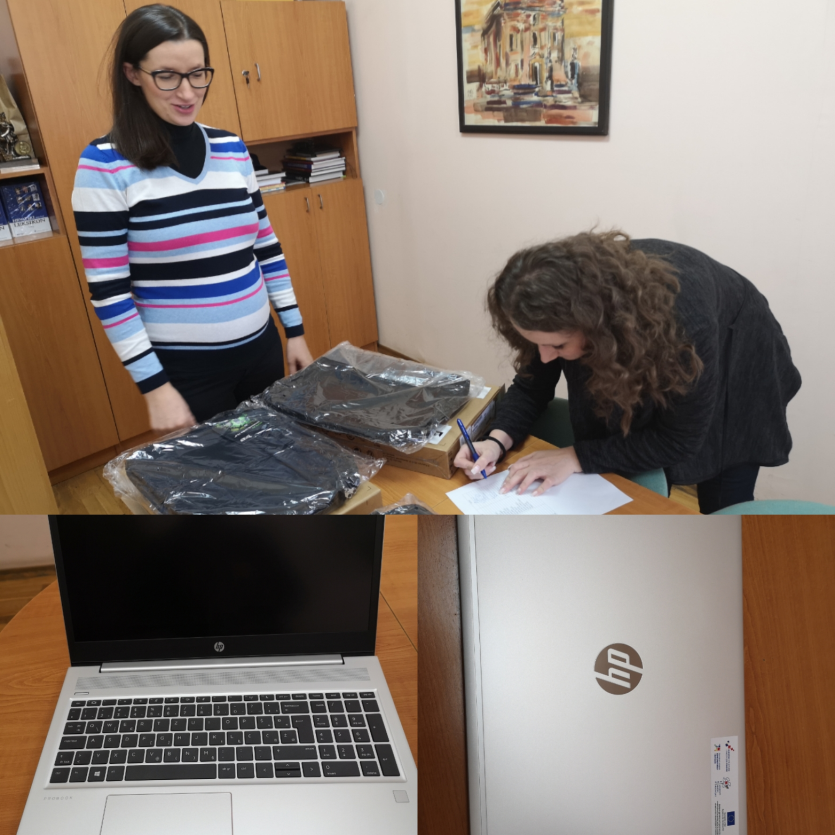 U prvoj fazi, a  u sklopu projekta e-Škole,  opremljeni su učitelji/ce koji predaju u razredima obuhvaćenim obrazovnom reformom, a trenutno nemaju funkcionalno prijenosno računalo.  Ukupno 24 prijenosna računala marke HP podijeljeno je učiteljima  V. osnovne škole Varaždin. Sustavno i redovito korištenje najmodernije tehnologije u učenju i poučavanju, adekvatna infrastruktura i moderna računalna oprema u školi kao i brojne razvijene e-usluge za nastavne i poslovne procese te niz edukacija doprinose razvoju digitalnih kompetencija školskih djelatnika i stvaranju digitalno zrelih škola.  Mario Šipek, ravnatelj